Nombre:  _________________________________________________     Lección 7              Fecha:  _____________________________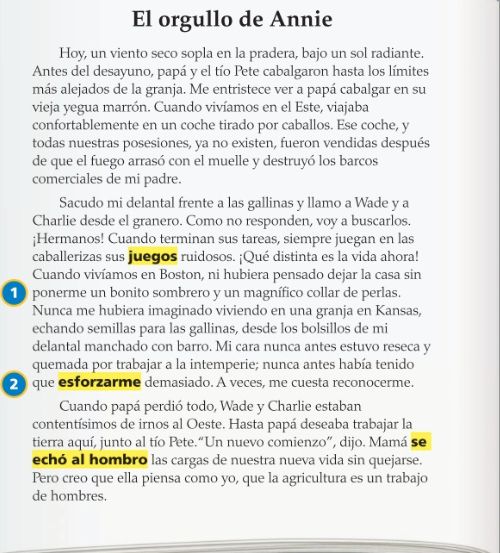 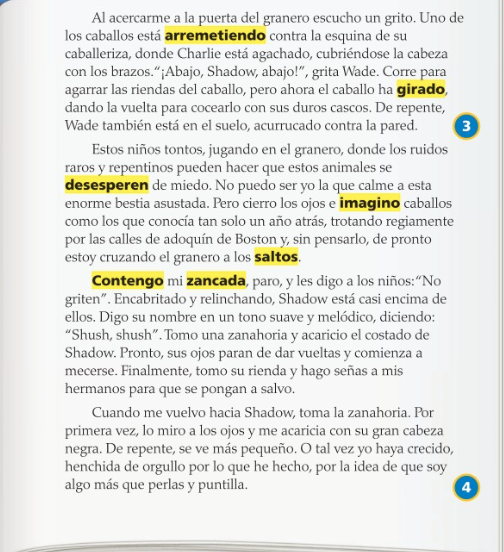 